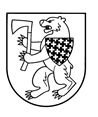 ŠIAULIŲ RAJONO SAVIVALDYBĖS ADMINISTRACIJOSDIREKTORIUSĮSAKYMASDĖL ŠIAULIŲ RAJONO SAVIVALDYBĖS ADMINISTRACIJOS DIREKTORIAUS2017 M. LIEPOS 14 D. ĮSAKYMO NR. A-1009 „DĖL NUOLATINĖS ŠIAULIŲ RAJONO SAVIVALDYBĖS REGULIARIŲ VIETINIO SUSISIEKIMO MARŠRUTŲ 1 KM RIDOS SAVIKAINOS POKYČIŲ ĮVERTINIMO KOMISIJOS SUDARYMO IR NUOSTATŲ PATVIRTINIMO“ PAKEITIMO2018 m. balandžio 23 d. Nr. A-526ŠiauliaiVadovaudamasis Lietuvos Respublikos vietos savivaldos įstatymo 18 straipsnio 1 dalimi, 29 straipsnio 8 dalies 2 punktu, p a k e i č i u Šiaulių rajono savivaldybės administracijos direktoriaus 2017 m. liepos 14 d. įsakymo Nr. A-1009 „Dėl Nuolatinės Šiaulių rajono savivaldybės reguliarių vietinio susisiekimo maršrutų 1 km ridos savikainos pokyčių įvertinimo komisijos sudarymo ir jos nuostatų patvirtinimo“ 1 punktą ir jį išdėstau taip:„1. S u d a r a u tokios sudėties Nuolatinę Šiaulių rajono savivaldybės reguliarių vietinio susisiekimo maršrutų 1 km ridos savikainos pokyčių įvertinimo komisiją: Pirmininkė – Audronė Birutienė, Šiaulių rajono savivaldybės administracijos Ekonomikos ir verslo plėtros skyriaus vedėja.Pirmininkės pavaduotoja – Violeta Bučinskytė, Šiaulių rajono savivaldybės administracijos Ekonomikos ir verslo plėtros skyriaus vyriausioji specialistė.Sekretorė – Vaida Kerėžienė, Šiaulių rajono savivaldybės administracijos Ekonomikos ir verslo plėtros skyriaus vyriausioji specialistė.Nariai:  Rita Balčiuvienė, Šiaulių rajono savivaldybės administracijos Finansų skyriaus vedėja;Ramūnas Palkus, Šiaulių rajono savivaldybės administracijos Turto valdymo skyriaus vyriausiasis specialistas;Antanas Šeputis, Šiaulių rajono savivaldybės administracijos Ūkio ir transporto skyriaus vedėjas;Renata Ulvydienė, Šiaulių rajono savivaldybės administracijos Aplinkos apsaugos skyriaus vedėja.“Šis įsakymas skelbiamas Teisės aktų registre ir gali būti skundžiamas Lietuvos Respublikos administracinių bylų teisenos įstatymo nustatyta tvarka.Administracijos  direktorius								Gipoldas Karklelis